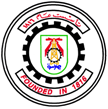 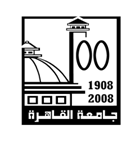 Course SpecificationsCourse SpecificationsCourse SpecificationsCourse SpecificationsCourse SpecificationsCourse SpecificationsCourse SpecificationsCourse SpecificationsCourse SpecificationsCourse SpecificationsCourse SpecificationsCourse SpecificationsCourse SpecificationsCourse SpecificationsCourse SpecificationsCourse SpecificationsCourse SpecificationsProgram(s) on which this course is given:Program(s) on which this course is given:Program(s) on which this course is given:Program(s) on which this course is given:Program(s) on which this course is given:B.Sc. in Metallurgical EngineeringB.Sc. in Metallurgical EngineeringB.Sc. in Metallurgical EngineeringB.Sc. in Metallurgical EngineeringB.Sc. in Metallurgical EngineeringB.Sc. in Metallurgical EngineeringB.Sc. in Metallurgical EngineeringB.Sc. in Metallurgical EngineeringB.Sc. in Metallurgical EngineeringB.Sc. in Metallurgical EngineeringB.Sc. in Metallurgical EngineeringB.Sc. in Metallurgical EngineeringDepartment offering the program:Department offering the program:Department offering the program:Department offering the program:Department offering the program:Mining, Petroleum and Metallurgical Engineering DepartmentMining, Petroleum and Metallurgical Engineering DepartmentMining, Petroleum and Metallurgical Engineering DepartmentMining, Petroleum and Metallurgical Engineering DepartmentMining, Petroleum and Metallurgical Engineering DepartmentMining, Petroleum and Metallurgical Engineering DepartmentMining, Petroleum and Metallurgical Engineering DepartmentMining, Petroleum and Metallurgical Engineering DepartmentMining, Petroleum and Metallurgical Engineering DepartmentMining, Petroleum and Metallurgical Engineering DepartmentMining, Petroleum and Metallurgical Engineering DepartmentMining, Petroleum and Metallurgical Engineering DepartmentDepartment offering the course:Department offering the course:Department offering the course:Department offering the course:Department offering the course:Mining, Petroleum and Metallurgical Engineering DepartmentMining, Petroleum and Metallurgical Engineering DepartmentMining, Petroleum and Metallurgical Engineering DepartmentMining, Petroleum and Metallurgical Engineering DepartmentMining, Petroleum and Metallurgical Engineering DepartmentMining, Petroleum and Metallurgical Engineering DepartmentMining, Petroleum and Metallurgical Engineering DepartmentMining, Petroleum and Metallurgical Engineering DepartmentMining, Petroleum and Metallurgical Engineering DepartmentMining, Petroleum and Metallurgical Engineering DepartmentMining, Petroleum and Metallurgical Engineering DepartmentMining, Petroleum and Metallurgical Engineering DepartmentAcademic Level:Academic Level:Academic Level:Academic Level:Academic Level:Undergraduate Level, 4th Year Metallurgical Engineering Undergraduate Level, 4th Year Metallurgical Engineering Undergraduate Level, 4th Year Metallurgical Engineering Undergraduate Level, 4th Year Metallurgical Engineering Undergraduate Level, 4th Year Metallurgical Engineering Undergraduate Level, 4th Year Metallurgical Engineering Undergraduate Level, 4th Year Metallurgical Engineering Undergraduate Level, 4th Year Metallurgical Engineering Undergraduate Level, 4th Year Metallurgical Engineering Undergraduate Level, 4th Year Metallurgical Engineering Undergraduate Level, 4th Year Metallurgical Engineering Undergraduate Level, 4th Year Metallurgical Engineering Date Date Date Date Date December 1st, 2014December 1st, 2014December 1st, 2014December 1st, 2014December 1st, 2014December 1st, 2014December 1st, 2014December 1st, 2014December 1st, 2014December 1st, 2014December 1st, 2014December 1st, 2014Semester (based on final exam timing)Semester (based on final exam timing)Semester (based on final exam timing)Semester (based on final exam timing)Semester (based on final exam timing) Fall                        Spring Fall                        Spring Fall                        Spring Fall                        Spring Fall                        Spring Fall                        Spring Fall                        Spring Fall                        Spring Fall                        Spring Fall                        Spring Fall                        Spring Fall                        SpringA- Basic InformationA- Basic InformationA- Basic InformationA- Basic InformationA- Basic InformationA- Basic InformationA- Basic InformationA- Basic InformationA- Basic InformationA- Basic InformationA- Basic InformationA- Basic InformationA- Basic InformationA- Basic InformationA- Basic InformationA- Basic InformationA- Basic Information1. Title:Economics and Organization of Metallurgical IndustriesEconomics and Organization of Metallurgical IndustriesEconomics and Organization of Metallurgical IndustriesEconomics and Organization of Metallurgical IndustriesEconomics and Organization of Metallurgical IndustriesEconomics and Organization of Metallurgical IndustriesEconomics and Organization of Metallurgical IndustriesEconomics and Organization of Metallurgical IndustriesEconomics and Organization of Metallurgical IndustriesEconomics and Organization of Metallurgical IndustriesEconomics and Organization of Metallurgical IndustriesCode:Code:GEN 401GEN 401GEN 4012. Units/Credit hours per week:  LecturesLecturesLecturesLecturesLectures333TutorialTutorial1PracticalPractical0Total4B- Professional InformationB- Professional InformationB- Professional InformationB- Professional InformationB- Professional InformationB- Professional InformationB- Professional InformationB- Professional InformationB- Professional InformationB- Professional InformationB- Professional InformationB- Professional InformationB- Professional InformationB- Professional InformationB- Professional InformationB- Professional InformationB- Professional Information1. Course description:1. Course description:1. Course description:1. Course description:1. Course description:1. Course description:1. Course description:1. Course description:1. Course description:1. Course description:1. Course description:1. Course description:1. Course description:1. Course description:1. Course description:1. Course description:1. Course description:2. Intended Learning Outcomes of Course (ILOs):2. Intended Learning Outcomes of Course (ILOs):2. Intended Learning Outcomes of Course (ILOs):Knowledge and UnderstandingKnowledge and UnderstandingKnowledge and UnderstandingKnowledge and UnderstandingKnowledge and UnderstandingKnowledge and UnderstandingKnowledge and UnderstandingKnowledge and UnderstandingKnowledge and UnderstandingKnowledge and UnderstandingKnowledge and UnderstandingKnowledge and UnderstandingKnowledge and UnderstandingKnowledge and Understanding2. Intended Learning Outcomes of Course (ILOs):2. Intended Learning Outcomes of Course (ILOs):2. Intended Learning Outcomes of Course (ILOs):1Concepts and theories of mathematics and sciences, appropriate to the discipline.Concepts and theories of mathematics and sciences, appropriate to the discipline.Concepts and theories of mathematics and sciences, appropriate to the discipline.Concepts and theories of mathematics and sciences, appropriate to the discipline.Concepts and theories of mathematics and sciences, appropriate to the discipline.Concepts and theories of mathematics and sciences, appropriate to the discipline.Concepts and theories of mathematics and sciences, appropriate to the discipline.Concepts and theories of mathematics and sciences, appropriate to the discipline.Concepts and theories of mathematics and sciences, appropriate to the discipline.Concepts and theories of mathematics and sciences, appropriate to the discipline.Concepts and theories of mathematics and sciences, appropriate to the discipline.Concepts and theories of mathematics and sciences, appropriate to the discipline.Concepts and theories of mathematics and sciences, appropriate to the discipline.2. Intended Learning Outcomes of Course (ILOs):2. Intended Learning Outcomes of Course (ILOs):2. Intended Learning Outcomes of Course (ILOs):Intellectual SkillsIntellectual SkillsIntellectual SkillsIntellectual SkillsIntellectual SkillsIntellectual SkillsIntellectual SkillsIntellectual SkillsIntellectual SkillsIntellectual SkillsIntellectual SkillsIntellectual SkillsIntellectual SkillsIntellectual Skills2. Intended Learning Outcomes of Course (ILOs):2. Intended Learning Outcomes of Course (ILOs):2. Intended Learning Outcomes of Course (ILOs):2Combine, exchange, and assess different ideas, views, and knowledge from a range of sources in topics related to material processing, manufacturing, development and selection.Combine, exchange, and assess different ideas, views, and knowledge from a range of sources in topics related to material processing, manufacturing, development and selection.Combine, exchange, and assess different ideas, views, and knowledge from a range of sources in topics related to material processing, manufacturing, development and selection.Combine, exchange, and assess different ideas, views, and knowledge from a range of sources in topics related to material processing, manufacturing, development and selection.Combine, exchange, and assess different ideas, views, and knowledge from a range of sources in topics related to material processing, manufacturing, development and selection.Combine, exchange, and assess different ideas, views, and knowledge from a range of sources in topics related to material processing, manufacturing, development and selection.Combine, exchange, and assess different ideas, views, and knowledge from a range of sources in topics related to material processing, manufacturing, development and selection.Combine, exchange, and assess different ideas, views, and knowledge from a range of sources in topics related to material processing, manufacturing, development and selection.Combine, exchange, and assess different ideas, views, and knowledge from a range of sources in topics related to material processing, manufacturing, development and selection.Combine, exchange, and assess different ideas, views, and knowledge from a range of sources in topics related to material processing, manufacturing, development and selection.Combine, exchange, and assess different ideas, views, and knowledge from a range of sources in topics related to material processing, manufacturing, development and selection.Combine, exchange, and assess different ideas, views, and knowledge from a range of sources in topics related to material processing, manufacturing, development and selection.Combine, exchange, and assess different ideas, views, and knowledge from a range of sources in topics related to material processing, manufacturing, development and selection.2. Intended Learning Outcomes of Course (ILOs):2. Intended Learning Outcomes of Course (ILOs):2. Intended Learning Outcomes of Course (ILOs):3Judge engineering decisions considering balanced costs, benefits, safety, quality, reliability, and environmental impact. Judge engineering decisions considering balanced costs, benefits, safety, quality, reliability, and environmental impact. Judge engineering decisions considering balanced costs, benefits, safety, quality, reliability, and environmental impact. Judge engineering decisions considering balanced costs, benefits, safety, quality, reliability, and environmental impact. Judge engineering decisions considering balanced costs, benefits, safety, quality, reliability, and environmental impact. Judge engineering decisions considering balanced costs, benefits, safety, quality, reliability, and environmental impact. Judge engineering decisions considering balanced costs, benefits, safety, quality, reliability, and environmental impact. Judge engineering decisions considering balanced costs, benefits, safety, quality, reliability, and environmental impact. Judge engineering decisions considering balanced costs, benefits, safety, quality, reliability, and environmental impact. Judge engineering decisions considering balanced costs, benefits, safety, quality, reliability, and environmental impact. Judge engineering decisions considering balanced costs, benefits, safety, quality, reliability, and environmental impact. Judge engineering decisions considering balanced costs, benefits, safety, quality, reliability, and environmental impact. Judge engineering decisions considering balanced costs, benefits, safety, quality, reliability, and environmental impact. 2. Intended Learning Outcomes of Course (ILOs):2. Intended Learning Outcomes of Course (ILOs):2. Intended Learning Outcomes of Course (ILOs):Professional and Practical SkillsProfessional and Practical SkillsProfessional and Practical SkillsProfessional and Practical SkillsProfessional and Practical SkillsProfessional and Practical SkillsProfessional and Practical SkillsProfessional and Practical SkillsProfessional and Practical SkillsProfessional and Practical SkillsProfessional and Practical SkillsProfessional and Practical SkillsProfessional and Practical SkillsProfessional and Practical Skills2. Intended Learning Outcomes of Course (ILOs):2. Intended Learning Outcomes of Course (ILOs):2. Intended Learning Outcomes of Course (ILOs):4Professionally merge the engineering knowledge, understanding, and feedback to improve design, products and/or services.Professionally merge the engineering knowledge, understanding, and feedback to improve design, products and/or services.Professionally merge the engineering knowledge, understanding, and feedback to improve design, products and/or services.Professionally merge the engineering knowledge, understanding, and feedback to improve design, products and/or services.Professionally merge the engineering knowledge, understanding, and feedback to improve design, products and/or services.Professionally merge the engineering knowledge, understanding, and feedback to improve design, products and/or services.Professionally merge the engineering knowledge, understanding, and feedback to improve design, products and/or services.Professionally merge the engineering knowledge, understanding, and feedback to improve design, products and/or services.Professionally merge the engineering knowledge, understanding, and feedback to improve design, products and/or services.Professionally merge the engineering knowledge, understanding, and feedback to improve design, products and/or services.Professionally merge the engineering knowledge, understanding, and feedback to improve design, products and/or services.Professionally merge the engineering knowledge, understanding, and feedback to improve design, products and/or services.Professionally merge the engineering knowledge, understanding, and feedback to improve design, products and/or services.2. Intended Learning Outcomes of Course (ILOs):2. Intended Learning Outcomes of Course (ILOs):2. Intended Learning Outcomes of Course (ILOs):General and Transferrable SkillsGeneral and Transferrable SkillsGeneral and Transferrable SkillsGeneral and Transferrable SkillsGeneral and Transferrable SkillsGeneral and Transferrable SkillsGeneral and Transferrable SkillsGeneral and Transferrable SkillsGeneral and Transferrable SkillsGeneral and Transferrable SkillsGeneral and Transferrable SkillsGeneral and Transferrable SkillsGeneral and Transferrable SkillsGeneral and Transferrable Skills2. Intended Learning Outcomes of Course (ILOs):2. Intended Learning Outcomes of Course (ILOs):2. Intended Learning Outcomes of Course (ILOs):5Communicate effectively.Communicate effectively.Communicate effectively.Communicate effectively.Communicate effectively.Communicate effectively.Communicate effectively.Communicate effectively.Communicate effectively.Communicate effectively.Communicate effectively.Communicate effectively.Communicate effectively.2. Intended Learning Outcomes of Course (ILOs):2. Intended Learning Outcomes of Course (ILOs):2. Intended Learning Outcomes of Course (ILOs):6Search for information and engage in life-long self learning discipline.Search for information and engage in life-long self learning discipline.Search for information and engage in life-long self learning discipline.Search for information and engage in life-long self learning discipline.Search for information and engage in life-long self learning discipline.Search for information and engage in life-long self learning discipline.Search for information and engage in life-long self learning discipline.Search for information and engage in life-long self learning discipline.Search for information and engage in life-long self learning discipline.Search for information and engage in life-long self learning discipline.Search for information and engage in life-long self learning discipline.Search for information and engage in life-long self learning discipline.Search for information and engage in life-long self learning discipline.3. Contents3. Contents3. Contents3. Contents3. Contents3. Contents3. Contents3. Contents3. Contents3. Contents3. Contents3. Contents3. Contents3. Contents3. Contents3. Contents3. ContentsTopicTopicTopicTopicTopicTopicTopicTotal hoursTotal hoursTotal hoursLectures hoursLectures hoursLectures hoursTutorial/ Practical  hoursTutorial/ Practical  hoursTutorial/ Practical  hoursTutorial/ Practical  hoursEquivalence and Single Payment FormulaeEquivalence and Single Payment FormulaeEquivalence and Single Payment FormulaeEquivalence and Single Payment FormulaeEquivalence and Single Payment FormulaeEquivalence and Single Payment FormulaeEquivalence and Single Payment Formulae2221.51.51.5Other Interest FormulaeOther Interest FormulaeOther Interest FormulaeOther Interest FormulaeOther Interest FormulaeOther Interest FormulaeOther Interest Formulae2221.51.51.51111Present Worth AnalysisPresent Worth AnalysisPresent Worth AnalysisPresent Worth AnalysisPresent Worth AnalysisPresent Worth AnalysisPresent Worth Analysis4443331111Annual Cash Flow AnalysisAnnual Cash Flow AnalysisAnnual Cash Flow AnalysisAnnual Cash Flow AnalysisAnnual Cash Flow AnalysisAnnual Cash Flow AnalysisAnnual Cash Flow Analysis2221.51.51.51111Rate of Return AnalysisRate of Return AnalysisRate of Return AnalysisRate of Return AnalysisRate of Return AnalysisRate of Return AnalysisRate of Return Analysis4443331111Incremental AnalysisIncremental AnalysisIncremental AnalysisIncremental AnalysisIncremental AnalysisIncremental AnalysisIncremental Analysis2221.51.51.51111Other Analysis TechniquesOther Analysis TechniquesOther Analysis TechniquesOther Analysis TechniquesOther Analysis TechniquesOther Analysis TechniquesOther Analysis Techniques4443331111DepreciationDepreciationDepreciationDepreciationDepreciationDepreciationDepreciation4443331111Income TaxIncome TaxIncome TaxIncome TaxIncome TaxIncome TaxIncome Tax44433311114. Teaching and Learning Methods4. Teaching and Learning Methods4. Teaching and Learning Methods4. Teaching and Learning Methods4. Teaching and Learning Methods4. Teaching and Learning Methods4. Teaching and Learning MethodsLectures ()   Lectures ()   Lectures ()   Practical Training/   Laboratory ( )  Practical Training/   Laboratory ( )  Practical Training/   Laboratory ( )  Seminar/Workshop ( ) Seminar/Workshop ( ) Seminar/Workshop ( ) Seminar/Workshop ( ) 4. Teaching and Learning Methods4. Teaching and Learning Methods4. Teaching and Learning Methods4. Teaching and Learning Methods4. Teaching and Learning Methods4. Teaching and Learning Methods4. Teaching and Learning MethodsClass Activity  () Class Activity  () Class Activity  () Case Study ()  Case Study ()  Case Study ()  Projects ()   Projects ()   Projects ()   Projects ()   4. Teaching and Learning Methods4. Teaching and Learning Methods4. Teaching and Learning Methods4. Teaching and Learning Methods4. Teaching and Learning Methods4. Teaching and Learning Methods4. Teaching and Learning MethodsE-learning ()   E-learning ()   E-learning ()   Assignments /Homework ()     Assignments /Homework ()     Assignments /Homework ()     Other: Oral presentation ()Other: Oral presentation ()Other: Oral presentation ()Other: Oral presentation ()5. Student Assessment Methods5. Student Assessment Methods5. Student Assessment Methods5. Student Assessment Methods5. Student Assessment Methods5. Student Assessment Methods5. Student Assessment Methods5. Student Assessment Methods5. Student Assessment Methods5. Student Assessment Methods5. Student Assessment Methods5. Student Assessment Methods5. Student Assessment Methods5. Student Assessment Methods5. Student Assessment Methods5. Student Assessment Methods5. Student Assessment MethodsAssessment ScheduleAssessment ScheduleAssessment ScheduleAssessment ScheduleAssessment ScheduleAssessment ScheduleAssessment ScheduleAssessment ScheduleWeekWeekWeekWeekWeekWeekWeekWeekWeek-Assessments; Sheets 1–5 -Assessments; Sheets 1–5 -Assessments; Sheets 1–5 -Assessments; Sheets 1–5 -Assessments; Sheets 1–5 -Assessments; Sheets 1–5 -Assessments; Sheets 1–5 -Assessments; Sheets 1–5 2,4,6,8,10,12,142,4,6,8,10,12,142,4,6,8,10,12,142,4,6,8,10,12,142,4,6,8,10,12,142,4,6,8,10,12,142,4,6,8,10,12,142,4,6,8,10,12,142,4,6,8,10,12,14-Assignment; Quiz-Assignment; Quiz-Assignment; Quiz-Assignment; Quiz-Assignment; Quiz-Assignment; Quiz-Assignment; Quiz-Assignment; Quiz111111111111111111-Assessment; Midterm Exam-Assessment; Midterm Exam-Assessment; Midterm Exam-Assessment; Midterm Exam-Assessment; Midterm Exam-Assessment; Midterm Exam-Assessment; Midterm Exam-Assessment; Midterm Exam777777777-Assessment; Final Exam-Assessment; Final Exam-Assessment; Final Exam-Assessment; Final Exam-Assessment; Final Exam-Assessment; Final Exam-Assessment; Final Exam-Assessment; Final Exam15 or 1615 or 1615 or 1615 or 1615 or 1615 or 1615 or 1615 or 1615 or 16Weighting of AssessmentsWeighting of AssessmentsWeighting of AssessmentsWeighting of AssessmentsWeighting of AssessmentsWeighting of AssessmentsWeighting of AssessmentsWeighting of AssessmentsWeighting of AssessmentsWeighting of AssessmentsWeighting of AssessmentsWeighting of AssessmentsWeighting of AssessmentsWeighting of AssessmentsWeighting of AssessmentsWeighting of AssessmentsWeighting of Assessments-Mid-Term Examination-Mid-Term Examination-Mid-Term Examination-Mid-Term Examination-Mid-Term Examination-Mid-Term Examination-Mid-Term Examination-Mid-Term Examination20%20%20%20%20%20%20%20%20%-Final-term Examination       -Final-term Examination       -Final-term Examination       -Final-term Examination       -Final-term Examination       -Final-term Examination       -Final-term Examination       -Final-term Examination       70%70%70%70%70%70%70%70%70%-Project-Project-Project-Project-Project-Project-Project-Project0%0%0%0%0%0%0%0%0%-Class Test-Class Test-Class Test-Class Test-Class Test-Class Test-Class Test-Class Test10%10%10%10%10%10%10%10%10%-Presentation-Presentation-Presentation-Presentation-Presentation-Presentation-Presentation-Presentation0%0%0%0%0%0%0%0%0%-Total-Total-Total-Total-Total-Total-Total-Total100%100%100%100%100%100%100%100%100%6. List of References6. List of References6. List of References6. List of References6. List of References6. List of References6. List of References6. List of References6. List of References6. List of References6. List of References6. List of References6. List of References6. List of References6. List of References6. List of References6. List of References[1] D.J. Newnan, T.G. Eschenbach, J.P. Lavelle, Engineering Economic Analysis, 9th Edition, Oxford University Press, ISBN 0-19-516807-0.  [1] D.J. Newnan, T.G. Eschenbach, J.P. Lavelle, Engineering Economic Analysis, 9th Edition, Oxford University Press, ISBN 0-19-516807-0.  [1] D.J. Newnan, T.G. Eschenbach, J.P. Lavelle, Engineering Economic Analysis, 9th Edition, Oxford University Press, ISBN 0-19-516807-0.  [1] D.J. Newnan, T.G. Eschenbach, J.P. Lavelle, Engineering Economic Analysis, 9th Edition, Oxford University Press, ISBN 0-19-516807-0.  [1] D.J. Newnan, T.G. Eschenbach, J.P. Lavelle, Engineering Economic Analysis, 9th Edition, Oxford University Press, ISBN 0-19-516807-0.  [1] D.J. Newnan, T.G. Eschenbach, J.P. Lavelle, Engineering Economic Analysis, 9th Edition, Oxford University Press, ISBN 0-19-516807-0.  [1] D.J. Newnan, T.G. Eschenbach, J.P. Lavelle, Engineering Economic Analysis, 9th Edition, Oxford University Press, ISBN 0-19-516807-0.  [1] D.J. Newnan, T.G. Eschenbach, J.P. Lavelle, Engineering Economic Analysis, 9th Edition, Oxford University Press, ISBN 0-19-516807-0.  [1] D.J. Newnan, T.G. Eschenbach, J.P. Lavelle, Engineering Economic Analysis, 9th Edition, Oxford University Press, ISBN 0-19-516807-0.  [1] D.J. Newnan, T.G. Eschenbach, J.P. Lavelle, Engineering Economic Analysis, 9th Edition, Oxford University Press, ISBN 0-19-516807-0.  [1] D.J. Newnan, T.G. Eschenbach, J.P. Lavelle, Engineering Economic Analysis, 9th Edition, Oxford University Press, ISBN 0-19-516807-0.  [1] D.J. Newnan, T.G. Eschenbach, J.P. Lavelle, Engineering Economic Analysis, 9th Edition, Oxford University Press, ISBN 0-19-516807-0.  [1] D.J. Newnan, T.G. Eschenbach, J.P. Lavelle, Engineering Economic Analysis, 9th Edition, Oxford University Press, ISBN 0-19-516807-0.  [1] D.J. Newnan, T.G. Eschenbach, J.P. Lavelle, Engineering Economic Analysis, 9th Edition, Oxford University Press, ISBN 0-19-516807-0.  [1] D.J. Newnan, T.G. Eschenbach, J.P. Lavelle, Engineering Economic Analysis, 9th Edition, Oxford University Press, ISBN 0-19-516807-0.  [1] D.J. Newnan, T.G. Eschenbach, J.P. Lavelle, Engineering Economic Analysis, 9th Edition, Oxford University Press, ISBN 0-19-516807-0.  [1] D.J. Newnan, T.G. Eschenbach, J.P. Lavelle, Engineering Economic Analysis, 9th Edition, Oxford University Press, ISBN 0-19-516807-0.  7.  Facilities Required for Teaching and Learning7.  Facilities Required for Teaching and Learning7.  Facilities Required for Teaching and Learning7.  Facilities Required for Teaching and Learning7.  Facilities Required for Teaching and Learning7.  Facilities Required for Teaching and Learning7.  Facilities Required for Teaching and Learning7.  Facilities Required for Teaching and Learning7.  Facilities Required for Teaching and Learning7.  Facilities Required for Teaching and Learning7.  Facilities Required for Teaching and Learning7.  Facilities Required for Teaching and Learning7.  Facilities Required for Teaching and Learning7.  Facilities Required for Teaching and Learning7.  Facilities Required for Teaching and Learning7.  Facilities Required for Teaching and Learning7.  Facilities Required for Teaching and LearningLecture hall equipped with microphone, computer, beamer and white board.Means of File sharing and remote communications with the students.Lecture hall equipped with microphone, computer, beamer and white board.Means of File sharing and remote communications with the students.Lecture hall equipped with microphone, computer, beamer and white board.Means of File sharing and remote communications with the students.Lecture hall equipped with microphone, computer, beamer and white board.Means of File sharing and remote communications with the students.Lecture hall equipped with microphone, computer, beamer and white board.Means of File sharing and remote communications with the students.Lecture hall equipped with microphone, computer, beamer and white board.Means of File sharing and remote communications with the students.Lecture hall equipped with microphone, computer, beamer and white board.Means of File sharing and remote communications with the students.Lecture hall equipped with microphone, computer, beamer and white board.Means of File sharing and remote communications with the students.Lecture hall equipped with microphone, computer, beamer and white board.Means of File sharing and remote communications with the students.Lecture hall equipped with microphone, computer, beamer and white board.Means of File sharing and remote communications with the students.Lecture hall equipped with microphone, computer, beamer and white board.Means of File sharing and remote communications with the students.Lecture hall equipped with microphone, computer, beamer and white board.Means of File sharing and remote communications with the students.Lecture hall equipped with microphone, computer, beamer and white board.Means of File sharing and remote communications with the students.Lecture hall equipped with microphone, computer, beamer and white board.Means of File sharing and remote communications with the students.Lecture hall equipped with microphone, computer, beamer and white board.Means of File sharing and remote communications with the students.Lecture hall equipped with microphone, computer, beamer and white board.Means of File sharing and remote communications with the students.Lecture hall equipped with microphone, computer, beamer and white board.Means of File sharing and remote communications with the students.Course Coordinator:Course Coordinator:Dr. Mahmoud Mohamed TalaatDr. Mahmoud Mohamed TalaatDr. Mahmoud Mohamed TalaatDr. Mahmoud Mohamed TalaatDr. Mahmoud Mohamed TalaatDr. Mahmoud Mohamed TalaatDr. Mahmoud Mohamed TalaatDr. Mahmoud Mohamed TalaatDr. Mahmoud Mohamed TalaatDr. Mahmoud Mohamed TalaatDr. Mahmoud Mohamed TalaatDr. Mahmoud Mohamed TalaatDr. Mahmoud Mohamed TalaatDr. Mahmoud Mohamed TalaatDr. Mahmoud Mohamed TalaatHead of Department:  Head of Department:  Prof. Dr. El-Sayed M. El-BannaProf. Dr. El-Sayed M. El-BannaProf. Dr. El-Sayed M. El-BannaProf. Dr. El-Sayed M. El-BannaProf. Dr. El-Sayed M. El-BannaProf. Dr. El-Sayed M. El-BannaProf. Dr. El-Sayed M. El-BannaProf. Dr. El-Sayed M. El-BannaProf. Dr. El-Sayed M. El-BannaProf. Dr. El-Sayed M. El-BannaProf. Dr. El-Sayed M. El-BannaProf. Dr. El-Sayed M. El-BannaProf. Dr. El-Sayed M. El-BannaProf. Dr. El-Sayed M. El-BannaProf. Dr. El-Sayed M. El-Banna